Liverpool League 2018/19Advice for Teams & UmpiresAim: To raise the already high standards of our league even higher.UmpiresDon’t put your name down to umpire a game you are not permitted to umpire and assume you can get a swap.Don’t make contact with umpires after 9pmDo only agree to umpire a game you are permitted to cover.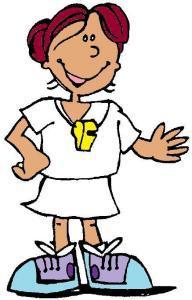 Do arrive to your allocated game in advance of the start time. If playing or umpiring the game before, aim to get to your next game as quickly as possible.Do be realistic with the level of games you are capable of umpiring. Experience is key.We recommend umpires don’t umpire any more than 3 games a week ensuring you can give the game your full fitness and mental focus each game deserves, no matter what division. Remember, you are being paid for this.Do wear appropriate umpire whites (clothing), skirt, shorts, leggings, white top.Do inform the team you are umpiring for, if you are no longer able to umpire and if you have arranged for someone else to cover it and inform the umpire secretary.TeamsDo arrive to your game in advance of your start time and be ready to take to the court on time. Wait on court for the arrival of your umpires (if not already present).Do ensure your team sheets are filled in prior to the game starting & put them in the division envelopes before you leave.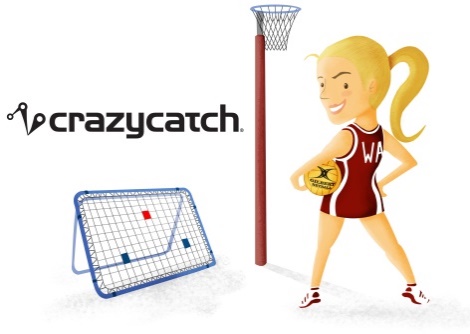 Do inform the Umpire Secretary of who is umpiring the games you are required to arrange, BEFORE 3pm on a Friday.Do pay your umpires BEFORE the game begins when possible.Do arrange for an umpire and scorer for the games you have to cover.Don’t expect the umpire secretary to source an umpire for you. Use Facebook, email umpires or use the contact numbers on the contact sheet. Some umpires don’t access Facebook.Do toss for ends as soon as you can, before the game is due to start so games can start prompt.